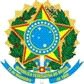 SERVIÇO PÚBLICO FEDERALCONSELHO DE ARQUITETURA E URBANISMO DE MATO GROSSO – CAU/MT134ª SESSÃO PLENÁRIA ORDINÁRIALocal: Sede do Conselho de Arquitetura e Urbanismo de Mato Grosso na Av. São Sebastião, nº 3161,Edifício Xingú, 3º Andar, Salas 301 a 305, Bairro Quilombo, Cuiabá-MT, CEP 78.045-000.67	CUIABÁ-MT, 19 DE ABRIL DE 20238ATA DA SESSÃO PLENÁRIAInício: 08h04minTérmino: 09h12min12131.PRESENÇAS:	1.1	MEMBROS	DO	CAU/MT:	PRESIDENTE	DO	CAU/MT:	André	Nör;CONSELHEIROS(AS): Elisangela Fernandes Bokorni; Alexsandro Reis; Karen Mayumi Matsumoto;Maristene Amaral Matos; Thais Bacchi; Vanessa Bressan Koehler; Rafael Leandro Rodrigues dos Santos. 1.2EQUIPE DO CAU/MT: Gerente-geral: Lucimara Lúcia Floriano da Fonseca; Coordenadora Jurídica: JaneMachado. 2 ABERTURA DOS TRABALHOS: Aos dezenove dias do mês de abril do ano de 2023, às 8 horasda manhã, iniciou-se a reunião do Conselho de Arquitetura e Urbanismo do Mato Grosso por meio doaplicativo Microsoft Teams. Verificado o quórum legal, seguido pela execução do Hino Nacional, deu-seinício aos trabalhos com a leitura, discussão e aprovação da ata do dia. Atendendo solicitação do Presidentedo CAU/MT André Nör, a gerente-geral Lucimara Lúcia Floriano da Fonseca informou sobre a inclusão napauta de análise e aprovação de ad referendum e distribuição do processo 1401378/2021, da CEP e exclusãoda pauta dos processos 824525/2019 e 940831/2019, que seriam os itens 6.4 e 6.5, devido à ausênciajustificada do conselheiro relator Weverthon Foles Veras. Passou-se então às Comunicações. A gerente-geralLucimara comunicou a ausência justificada dos conselheiros titulares Weverthon Foles Veras, Thiago RafaelPandini e da conselheira suplente Alana Jessica Macena Chaves. Em relação à Assessora Institucional eParlamentar, foi informado que o assessor João Antônio Silva Neto não pôde estar presente em virtude dereunião da CMMA. Em relação à Comissão de Organização, Administração, Planejamento e Finanças – CAFCAU/MT, o conselheiro Alexsandro Reis, coordenador dessa comissão, informou ter havido a reunião no diaanterior, bastante rápida, que teve apenas distribuição do relatório trimestral, o qual seria apresentado napróxima reunião, e a discussão do projeto já definido que será desenvolvido e passado para os demais colegas.Informou sobre o questionário enviado pelo CAU/BR sobre levantamento estratégico, que apresentavaquestões que julgava interessantes e outras que lhe despertavam dúvidas; que viria alguém do CAU/BR visitaro CAU/MT para verificar o nível dele, como se questões físicas de patrimônio fossem determinantes. Oconselheiro frisou esperar que essa visita fosse propositiva e que já havia solicitado à gerente-geral quetrouxesse ao conhecimento dos conselheiros questões mais comprometedoras. O presidente aproveitou aoportunidade para questionar à gerente-geral Lucimara se gostaria de acrescentar alguma informação. Agerente-geral informou que o CAU/BR enviou um questionário acerca das estruturas do CAU/MT, se temsede própria, quantidade de funcionários e de conselheiros, como é o processo de atendimento e defiscalização, entre outras informações institucionais. Acrescentou que posteriormente o CAU/BR faria umavisita in loco de auditor juntamente com analista do setor de planejamento do CAU/BR, que analisa o planode ação e reformulações de cada CAU/UF; que isso havia sido informado na reunião com os gerentes-geraise que fora encaminhado via SICCAU protocolo com as planilhas a serem preenchidas. O presidentequestionou se a empresa contratada para fazer o projeto executivo havia enviado material, o que foiconfirmado pela gerente-geral, tendo acrescentado que o enviaria a alguns conselheiros que haviam lhepedido para fazerem uma análise final. O presidente acrescentou que isso deveria sim ser feito, citando osconselheiros Karen e Weverthon, que estavam mais envolvidos, e também Elisângela e Vanessa, para quetambém se envolvessem, se quisessem, porque seria preciso iniciar o protocolo para lançamento do edital,sendo que já estavam no mês de abril. Em relação à Comissão de Ética e Disciplina – CED CAU/MT, aconselheira Vanessa Bressan Koehler, coordenadora da comissão, informou ter havido na última segunda-feira reunião longa que se iniciou às 8h e se estendeu até um pouco depois das 15h em razão de teremidentificado inconsistência em alguns processos em relação aos quais estavam dando celeridade, finalizando,de maneira geral, bastante coisa que estava sem o prosseguimento correto; que estavam revisando edando o andamento aos processos. Informou também sobre evento que ocorreria na próxima semana emFlorianópolis para comemoração e debate dos 10 (dez) anos do Código de Ética. Na oportunidade, seriadiscutida a reformulação desse documento. O presidente quis acrescentar que se tratava de um evento muitoimportante, porque um dos pilares do conselho era a questão da ética, depois da fiscalização; que consideravahaver muito ainda a evoluir em relação ao Código de Ética, que precisa ser aprimorado, que seria esse omomento para tal. Em relação à Comissão de Ensino e Formação – CEF CAU/MT, a conselheira ThaisBacchi, coordenadora dessa comissão, repassou a palavra para a conselheira Maristene Amaral Matos, paraque falasse a respeito das ações da comissão. A conselheira Maristene começou informando que estavamconseguindo manter todas as suas reuniões, que seguiam o trâmite normal, e que acreditava não haver nenhumregistro pendente; que dentro do plano de ação para o corrente ano haviam se proposto fazerem algumaspalestras. Assim, já estava agendada uma para o dia 27 na Unic, de forma presencial, cujo tema seria: "Formei,e agora?" — nessa oportunidade, seria informado sobre o passo a passo para solicitar o registro — e outraspara os dias 4 (quatro) e 5 (cinco), sendo que essas ocorreriam de forma virtual. Ressaltou que estava unidaà conselheira Thaís para que juntas pudessem dar andamento aos trabalhos sem pesar muito para a outra,considerando que os demais membros da comissão estavam licenciados. Informou sobre reunião ocorrida emBrasília para discussão de vários temas mas principalmente sobre a questão do ensino à distância e dapreocupação do CAU com esse assunto, visto que todos as ações judiciais lhes têm sido desfavoráveis pornão haver de forma expressa em lei vedação a essa modalidade de ensino; que existe grande preocupação emrelação a qualidade do ensino à distância, considerando que até mesmo o ensino presencial já apresentadeficiências nesse sentido; que permaneceu a orientação para que o CAU continue não aceitando emitirregistro para ensino à distância, mas que no caso de haver ordem judicial esta precisa ser cumprida, o quecaberia ao presidente autorizar e não à CEF, tendo sido essa a orientação repassada durante a reunião. Aconselheira Maristene seguiu seu relato informando que uma das sugestões de encaminhamento seriarestringir as atribuições dos profissionais formados em ensino à distância daqueles no presencial, os quaispoderiam exercer todas as atribuições previstas aos arquitetos e urbanistas. É um assunto que precisa serainda muito discutido, frisou, visto que o CAU vem enfraquecendo porque toda vez que o tema é analisadona justiça o registro acaba sendo emitido pelo fato de não se conseguir demonstrar onde está escrito que oensino só pode ser presencial. O presidente André Nör quis fazer um comentário rápido sobre essa questão,afirmando inicialmente que os CAU/UFs precisam seguir as orientações tanto do MEC quanto do CAU/BR,sendo que cabe a esse último emitir resolução para amparar os CAU/UFs, responsabilidade que não pode sertransferida. Frisou que, na sua opinião, o CAU/BR não usufruía de todas as suas prerrogativas, dentre elas ade definir as atribuições dos arquitetos e urbanistas; que era preciso parar de reclamar de outras instituições,resolver os problemas e assumir as responsabilidades. A conselheira Maristene ressaltou que haviamencionado isso durante a reunião, na qual havia comparecido com a expectativa de retornar com umasolução, mas que voltou de mãos abanando. A coordenadora jurídica Jane Machado fez uso da palavra parainformar que, em sua última reunião, a CEF CAU/MT havia recebido sua primeira solicitação de registroreferente a formação EAD, o qual fora negado pelo fato de o registro da instituição não estar aindaregularizado no MEC. Frisou que os cursos EAD ainda não possuem portaria de cálculo de tempestividadeemitida pelo CAU/BR, informação que precisa ser inserida no SICCAU por aquele conselho nacional. Assim,mesmo que o CAU/UF quisesse emitir o registro ou apenas cumprir ordem judicial, ele não conseguiria fazê-lo sozinho, tendo que encaminhar o caso ao CAU/BR. Em relação à Comissão de Exercício Profissional –CEP CAU/MT, a conselheira Karen Mayumi Matsumoto, coordenadora dessa comissão, informou que nãoocorrera ainda reunião no corrente mês, o que deve acontecer no próximo dia 28 (vinte e oito); que vinhamfazendo um trabalho de curadoria para liberar todos os processos antigos. A coordenadora jurídica Janeacrescentou que a próxima reunião já ocorreria sobre a vigência da nova resolução, que a CEP estava em dianos seus trabalhos e que, por isso, estava fazendo esse pente fino. O presidente quis saber se a coordenadorajurídica se referia à resolução 198. Ela informou que sim. O conselheiro Alexsandro questionou se forammuitos processos a serem refeitos. A coordenadora jurídica informou que não houve essa necessidade porquea aplicação da resolução é para o próximo ato. Assim, como os encaminhamentos estavam em dia, a partir dapróxima reunião já se aplica a nova resolução com os relatórios sendo feitos no decorrer do mês, ou seja, nãohouve retrabalho. O conselheiro Alexsandro manifestou seu contentamento com isso. A conselheira Karenprosseguiu então com seus comunicados informando sobre seminário ocorrido em São Paulo no qual foramuito comentada a questão de aprovação de projetos por parte das prefeituras. Salientou que foraoportunidade em que se começou a discutir o assunto, tendo levado as palavras do presidente André Nör daúltima plenária do CAU/MT sobre o tema e percebido que as opiniões estão bem divididas, mas que muitosjá querem rever toda a burocracia para a aprovação de projetos e obras; que foi solicitado números doCAU/MT sobre emissão de alvará automático para eles conhecerem melhor essa forma de atuação. Opresidente André Nör se manifestou informando tratar-se de situação na qual cada prefeitura temindependência para definir sua forma de atuar, que seria mais orientar as prefeituras para que possam agilizarseus processos. A conselheira Karen ressaltou que fora discutido a possibilidade de reunião com os prefeitose o presidente prosseguiu dizendo que seria esse o caminho, levar o tema à associação de prefeitos. Frisouque seria uma mudança de paradigma muito forte, que no início evidentemente haveria problemas, mas quecom os ajustes necessários toda a sociedade teria a ganhar; que haveria dificuldade de pacificar o temainternamente no CAU, no qual ainda não há uma convergência, o que precisaria ser feito primeiramente. Aconselheira Karen informou de as próximas reuniões seriam feitas com a participação dos conselheirosfederais, como forma de se incluir o maior número de pessoas do CAU/BR nesse movimento. O presidentedisse que essa seria uma das estratégias, porque não seria fácil convencer o CAU/BR sobre o tema.Considerando que não estavam presentes nenhum membro da Comissão de Política Urbana e Ambiental –CEPUA CAU/MT e nem o conselheiro federal José Afonso Botura Portocarrero, partiu-se para ascomunicações do presidente do CAU/MT, André Nör. O presidente informou sobre os concursos que estavamabertos da Athis, do projeto de mobiliário urbano, de fotografia e de TCC, que as inscrições estavam abertas,que seriam realizados dois eventos para as entregas, entre junho e agosto. Um deles seria uma feijoada e ooutro, um jantar. O presidente informou ainda sobre a pretensão de fazer uma exposição itineranteapresentando o resultado dos concursos na cidade de Cuiabá e no interior do estado. Passou então à ordemdo dia, iniciando-se pelo item 6.1, Protocolo 1740362/2023, interessada Jéssika Chaves da Silva, assuntoDeliberação Plenária ad referendum n° 003/2023. A coordenadora jurídica Jane Machado informou tratar-sede deliberação para aprovação de ad referendum pelo fato de a profissional ter celebrado um contrato, sendoque já havia sido realizada a reunião da CEF. A coordenadora compartilhou a deliberação com os conselheirose fez a sua leitura, na integra, o qual, ao fim, continha a seguinte deliberação: 1. Deferir o processo do registrodefinitivo da profissional Jéssika Chaves da Silva, CPF 029.177.341-06, CAU A272233-0; 2. Encaminhar areferida deliberação ad referendum 003/2023 para apreciação e deliberação do plenário do CAU/MT; 3. Essadeliberação entra em vigor na data da assinatura. O conselheiro Alexsandro questionou o fato de que, se aempresa iria contratar para fazer o projeto, não haveria necessidade de se colocar o registro definitivo. Aconselheira Maristene quis esclarecer que a profissional poderia estar pedindo o registro definitivo por nãoter solicitado nem o provisório. Ressaltou que é uma situação que tem ocorrido bastante, em que osprofissionais não solicitam o registro logo que se formam porque não vão atuar naquele momento. Porém,quando aparece uma oportunidade de trabalho, precisam obter o registro de forma urgente. Esclareceu queestavam sendo realizadas palestras e orientações aos estudantes, para que solicitassem seu registro tão logose formassem e evitar assim esse tipo de situação. A gerente-geral Lucimara esclareceu que, no casoespecífico, a profissional havia feito o registro provisório, que havia vencido, sendo que, nesse meio tempo,ela conseguiu contrato de trabalho, quando solicitou o registro definitivo. A conselheira Thaís se manifestoupara informar que concordava com o conselheiro Alexsandro, de que a arquiteta deveria entrar na fila umavez que não havia feito antes o registro por decisão sua. Na sequência, a coordenadora jurídica fez resumoda deliberação número 134-01.2023: 1. Homologar a deliberação ad referendum 003/2023, aprovando asolicitação do registro definitivo cadastrado por meio do protocolo SICCAU 1740362/2023, em nome deJessika Chaves da Silva, CPF 029.170.341-06, CAU A272233-0; 2. Essa deliberação entra em vigor nessadata. A deliberação foi aprovada pela unanimidade dos conselheiros presentes. Passou-se ao item 6.2 daordem do dia, protocolo 736117/2018, interessado MD Construções e Imobiliária Ltda, assunto Processo deExercício Profissional, comissão CEP. que consistia em realizar declaração de impedimento e suspeição edesignar relator. Por sugestão da coordenadora jurídica, que foi acatada pelos conselheiros, decidiu-se fazero mesmo procedimento conjuntamente em relação aos processos 1471884/2022, interessado C M deCarvalho - Fábrica de Projetos, item 6.3 da ordem do dia, e 1401378/2021, interessado Janaína Fachinnetto,item 6.5 da ordem do dia. Foi esclarecido pela coordenadora jurídica já ter havido deliberação anterior daCEP para todos esses processos, tendo sido apresentado recurso à plenária pelas partes. Nenhum conselheirodeclarou-se suspeito ou impedido. Na sequência, a conselheira Maristene Amaral Matos foi definida relatorados processos 1471884/2022 e 736117/2018 e a conselheira Vanessa Bressan Koehler do processo1401378/2021. Passou-se então ao item 6.4 da ordem do dia, protocolo 1740609/2023, assunto Indicação demembro substituto para recomposição da CE – CAU/MT. A gerente-geral Lucimara esclareceu que ummembro da CE – Comissão Eleitoral havia renunciado, sendo que o CAU/BR orientou que fosse realizada aindicação de outro membro para restabelecer o equilíbrio entre os membros titulares e substitutos. Adeliberação 134-02/2023 foi lida em sua íntegra, a qual, ao final, deliberava: 1. Indicar o seguinte arquiteto eurbanista como membro substituto para recomposição da Comissão Eleitoral da forma que segue: JoãoGabriel Sales Antoniacomi, registro A69222-0; 2. Encaminhar referida deliberação ao assessor técnicoinstituído para entrar em contato com o membro substituto admitido para: a) apresentação do assessoramentotécnico da Comissão Eleitoral; b) apresentação dos membros da Comissão Eleitoral de Mato Grosso, titularese suplentes; c) apresentação do regulamento eleitoral, calendário eleitoral e competência da comissão; d)declarações; e) calendário da reunião da Comissão Eleitoral de Mato Grosso; f) realização de ofício paracomunicar à Comissão Eleitoral Nacional do CAU/BR — CEN CAU/BR acerca da recomposição dasrespectivas Comissão Eleitoral do CAU/MT; 3. As demais reuniões, pautas e atos da Comissão Eleitoral serãorealizadas com o apoio da assessora técnica da CE CAU/MT; 4. Encaminhar à Presidência do CAU/MT pararealização de portaria presidencial; 5. Encaminhar esta deliberação para publicação no sítio eletrônico doCAU/MT; 6. Essa deliberação entra em vigor nesta data. Não houve questionamentos sobre o tema e adeliberação foi aprovada pela unanimidade dos conselheiros presentes. Finalizada a ordem do dia, partiu-separa os Assuntos de Interesse Geral e Encerramento. A conselheira Matistene pediu a palavra para retomar aquestão da CEF, visto que o seu conselheiro suplente mais os dos(as) conselheiros(as) Thaís e Cássio haviamsolicitado licença, além do próprio conselheiro Cássio, que também estava afastado. Assim, restaram apenasela, Maristene, e a conselheira Thaís atuando na comissão, o que as sobrecarregava muito. Citou a dificuldadeenfrentada pela conselheira Thaís para se dedicar à comissão, considerando seu nenê, e ainda sua preocupaçãoem não se ausentar quando precisa viajar, por exemplo, para fazer seu doutorado em Portugal. Solicitou entãoque o jurídico averiguasse a possibilidade de ser eleito outro conselheiro para integrar a CEF. O presidentequestionou à gerente-geral e à coordenadora jurídica se algum dos demais conselheiros estava em apenas 1(uma) comissão. Esclareceu que havia 9 (nove) conselheiros para participar de 4 (quatro) comissões, vez queo presidente deve ficar excluído, e cada conselheiro pode participar de no máximo 2 (duas) comissões. Assim,se os 6 (seis) conselheiros restantes estivessem participando já de 2 (duas) comissões não haveria espaço pararecompor a Comissão de Ensino e Formação. A gerente-geral informou que todos os demais conselheiros jáintegravam 2 (duas) comissões. A conselheira Maristene se manifestou então da seguinte forma: "Então ficatudo como dantes, nós damos conta". O presidente questionou se as conselheiras Thaís e Maristene haviamcompreendido a situação. Elas informaram que sim. O presidente André Nör comunicou então que o vídeopublicitário do CAU/MT Casa Mal Assombrada havia ganhado, no dia anterior, o primeiro lugar numapremiação em São Paulo, o que seria divulgado com mais detalhes nos próximos dias. Os conselheirosmanifestaram seus parabéns pela conquista. A gerente-geral comunicou que havia sido publicado o relatóriode gestão do ano de 2022 no Portal de Transparência, ressaltando tratar-se de obrigação anual e que listavatodas as ações realizadas durante o ano anterior pelo CAU/MT, bem como indicadores, para fins também deauditoria por parte do TCU. O presidente acrescentou que seria importante que todos dessem uma olhada,para verem o quanto trabalharam no ano anterior. Pediu para que a gerente-geral enviasse o endereçoeletrônico para todos os conselheiros. Foi reforçado pelos conselheiros para que tanto o link do relatórioquanto do vídeo premiado lhes fossem enviados. E nada mais havendo para tratar, o presidente declarouencerrada a Reunião Plenária. 203204205206207208209	André Nör210	Presidente do CAU/MT211212213214	Lucimara Lúcia Floriano da Fonseca215	Gerente-geral216217